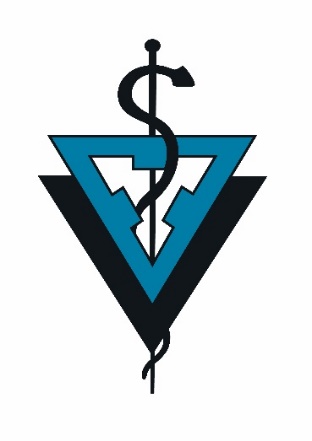 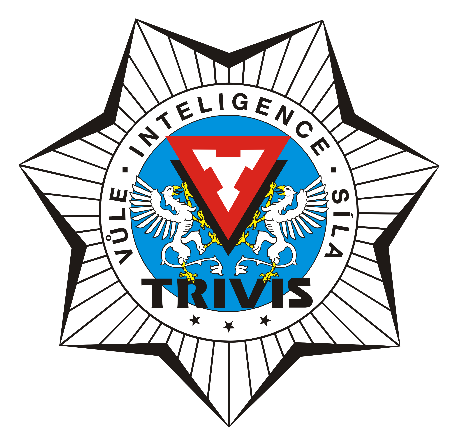 Kariérové poradenstvípro školní rok 2022/2023Vypracovala: Mgr. Bc. Martina HavlíčkováŠkolní metodik prevence a výchovná poradkyněKariérové poradenstvíKariérové poradenství je jednou z poskytovaných poradenských služeb a pomáhá studentům při rozhodování o dalším vzdělávání či budoucí profesi. Škola se v tuto chvíli snaží navázat spolupráci s brněnskou pobočkou Úřadu práce, se kterým se domluvíme na skupinovém poradenství, v případě zájmu i individuální schůzce. Zároveň se studenti letos zúčastní veletrhu vysokých škol Gaudeamus, který probíhá začátkem listopadu na brněnském výstavišti.SCIO testyTermíny SCIO testů12. listopadu 2022 – zkouška nanečisto (OSP, ZSV)10. prosince 2022 (OSP, ZSV)4. února 2023 (OSP, ZSV, MAT, GAP)4. března 2023 (OSP, ZSV, MAT, AJ)2. dubna 2023 (OSP, ZSV, MAT, Bi, Ch, AJ, NJ, ŠJ)29. dubna 2023 (OSP, ZSV, MAT, Bi, Ch, AJ, NJ, ŠJ, GAP, EPP)20. května 2023 (OSP, ZSV, Bi, Ch, AJ, EPP)Další informace ohledně přípravy na přijímací zkoušky, publikací i samotného testování jsou k dispozici na webových stránkách www.scio.cz.Vysoké školyPřehledy vysokých škol najdete na následujících odkazech:www.vysokeskoly.cz (přehledy programů a oborů vysokých škol)www.vysokoskolak.cz (rejstříky vysokých škol)www.kampomaturite.cz (poradenství k přípravě ke studiu SŠ, VOŠ, VŠ)www.budoucnostprofesi.cz (situace na trhu práce, vývoj v jednotlivých odvětvích)GaudeamusEvropský veletrh pomaturitního a celoživotního vzděláváníBrno 1. až 4. listopadu 2022ČasopisyUčitelské noviny zahrnují přehledy vysokých škol a oborů v ČR.www.ucitelskenoviny.czUčitelské noviny č. 41–42/22 s informacemi o vysokých školách pro akademický rok 2023/24 (vyjdou 22. listopadu 2022, cena 108 Kč)Učitelské noviny č. 43–44/22 s informacemi o vyšších odborných školách pro školní rok 2023/24 (vyjdou 29. listopadu 2022, cena 108 Kč)Atlas školství nabízí odkazy na některé VŠ dle krajů i oborů.www.atlasskolstvi.cz (celostátní databáze středních škol, VOŠ, JŠ, VŠ)Úřad práce ČRKrajská pobočka ÚP v Brně nabízí individuální, skupinové poradenství a Informační a poradenské středisko pro volbu a změnu povolání. Zkušení kariéroví poradci IPS Vám mohou pomoci v oblasti volby, změny a doplnění kvalifikace a též v otázkách zhodnocení Vašich aktuálních profesních předpokladů. Kontaktní pracovníci IPS v jednotlivých okresechŽivotopishttps://www.jobs.cz/zivotopisMotivační dopishttps://www.jobs.cz/poradna/personalistka-takhle-piste-motivacni-dopis/TRIVIS - SŠ veřejnoprávní Brno, s.r.o.TRIVIS - SŠ veterinární Emila Holuba Brno, s.r.o.Dukelská třída 467/65, 614 00 BrnoBlanskoŽaneta Dzapková950 103 437zaneta.dzapkova@uradprace.czBrno-městoMgr. Lenka Himerová950 104 463lenka.himerova@uradprace.czBrno-venkovMichaela Křížová950 105 353michaela.krizova@uradprace.czBřeclavBc. Martina Krchová950 107 426martina.krchova@uradprace.czHodonínKristýna Ilčíková950 115 543kristyna.ilcikova@uradprace.czVyškovIng. Radomil Novotný950 174 453radomil.novotny@uradprace.czZnojmoMichal Kadlec950 176 490michal.kadlec1@uradprace.cz